UWAGA: Do formularza aplikacyjnego należy dołączyć wymagane dokumenty (patrz: strona internetowa BWM). Dokumenty należy przesłać w postaci jednego pliku PDF na adres erasmus@ue.katowice.pl w terminie do …………………………….. .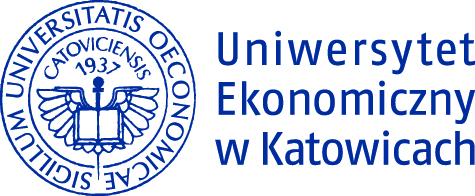 FORMULARZ APLIKACYJNY NA ROK AKADEMICKI 2020/2021FORMULARZ APLIKACYJNY NA ROK AKADEMICKI 2020/2021FORMULARZ APLIKACYJNY NA ROK AKADEMICKI 2020/2021FORMULARZ APLIKACYJNY NA ROK AKADEMICKI 2020/2021FORMULARZ APLIKACYJNY NA ROK AKADEMICKI 2020/2021FORMULARZ APLIKACYJNY NA ROK AKADEMICKI 2020/2021FORMULARZ APLIKACYJNY NA ROK AKADEMICKI 2020/2021FORMULARZ APLIKACYJNY NA ROK AKADEMICKI 2020/2021FORMULARZ APLIKACYJNY NA ROK AKADEMICKI 2020/2021ZdjęcieWYJAZDY DO UCZELNI POZA UNIĄ EUROPEJSKĄWYJAZDY DO UCZELNI POZA UNIĄ EUROPEJSKĄWYJAZDY DO UCZELNI POZA UNIĄ EUROPEJSKĄWYJAZDY DO UCZELNI POZA UNIĄ EUROPEJSKĄWYJAZDY DO UCZELNI POZA UNIĄ EUROPEJSKĄWYJAZDY DO UCZELNI POZA UNIĄ EUROPEJSKĄWYJAZDY DO UCZELNI POZA UNIĄ EUROPEJSKĄWYJAZDY DO UCZELNI POZA UNIĄ EUROPEJSKĄWYJAZDY DO UCZELNI POZA UNIĄ EUROPEJSKĄZdjęcieImięImięImięImięImięNazwiskoNazwiskoNazwiskoNazwiskoNazwiskoNazwiskoZdjęcieAdres zamieszkaniaAdres zamieszkaniaAdres zamieszkaniaAdres zamieszkaniaAdres zamieszkaniaAdres zamieszkaniaAdres zamieszkaniaAdres zamieszkaniaAdres zamieszkaniaAdres zamieszkaniaAdres zamieszkaniaZdjęcieData urodzeniaData urodzeniaData urodzeniaMiejsce urodzeniaMiejsce urodzeniaMiejsce urodzeniaMiejsce urodzeniaMiejsce urodzeniaNr telefonuNr telefonuNr telefonuNr telefonuNr telefonu komórkowegoNr telefonu komórkowegoNr telefonu komórkowegoE-mail (jeden adres)E-mail (jeden adres)E-mail (jeden adres)E-mail (jeden adres)E-mail (jeden adres)Kontakt w nagłych wypadkach do osoby w PolsceKontakt w nagłych wypadkach do osoby w PolsceKontakt w nagłych wypadkach do osoby w PolsceKontakt w nagłych wypadkach do osoby w PolsceWydział Poziom studiów I  stopień II stopieńPoziom studiów I  stopień II stopieńPoziom studiów I  stopień II stopieńRok Rok Tryb studiowania studia stacjonarne studia niestacjonarneTryb studiowania studia stacjonarne studia niestacjonarneKierunekKierunekSpecjalnośćSpecjalnośćWydział drugi (ew.)Poziom studiów I  stopień II stopieńPoziom studiów I  stopień II stopieńPoziom studiów I  stopień II stopieńRok Rok Tryb studiowania studia stacjonarne studia niestacjonarneTryb studiowania studia stacjonarne studia niestacjonarneKierunekKierunekSpecjalnośćSpecjalnośćTemat pracy  licencjackiej /  magisterskiejTemat pracy  licencjackiej /  magisterskiejTemat pracy  licencjackiej /  magisterskiejTemat pracy  licencjackiej /  magisterskiejTemat pracy  licencjackiej /  magisterskiejTemat pracy  licencjackiej /  magisterskiejTemat pracy  licencjackiej /  magisterskiejTemat pracy  licencjackiej /  magisterskiejPromotorPromotorPromotorPromotorTemat pracy  licencjackiej /  magisterskiejTemat pracy  licencjackiej /  magisterskiejTemat pracy  licencjackiej /  magisterskiejTemat pracy  licencjackiej /  magisterskiejTemat pracy  licencjackiej /  magisterskiejTemat pracy  licencjackiej /  magisterskiejTemat pracy  licencjackiej /  magisterskiejTemat pracy  licencjackiej /  magisterskiejDziałalność w organizacjach studenckich i innychDziałalność w organizacjach studenckich i innychDziałalność w organizacjach studenckich i innychDziałalność w organizacjach studenckich i innychW której uczelni chciał(a)byś studiować? (Można wskazać kilka w kolejności preferencji)..............................................................................................................................................................................................................................................................................................................................................................W której uczelni chciał(a)byś studiować? (Można wskazać kilka w kolejności preferencji)..............................................................................................................................................................................................................................................................................................................................................................W której uczelni chciał(a)byś studiować? (Można wskazać kilka w kolejności preferencji)..............................................................................................................................................................................................................................................................................................................................................................W której uczelni chciał(a)byś studiować? (Można wskazać kilka w kolejności preferencji)..............................................................................................................................................................................................................................................................................................................................................................W której uczelni chciał(a)byś studiować? (Można wskazać kilka w kolejności preferencji)..............................................................................................................................................................................................................................................................................................................................................................W której uczelni chciał(a)byś studiować? (Można wskazać kilka w kolejności preferencji)..............................................................................................................................................................................................................................................................................................................................................................W której uczelni chciał(a)byś studiować? (Można wskazać kilka w kolejności preferencji)..............................................................................................................................................................................................................................................................................................................................................................W jakim języku chcesz studiować? angielskim innymW jakim języku chcesz studiować? angielskim innymRekrutacja na rok akademicki 2019/2020 semestr zimowy semestr wiosennyRekrutacja na rok akademicki 2019/2020 semestr zimowy semestr wiosennyRekrutacja na rok akademicki 2019/2020 semestr zimowy semestr wiosennyCzy brałeś/aś już udział w jakimś programie wymiany w ramach studiów na Uniwersytecie Ekonomicznym w Katowicach?   TAK     NIEJeśli tak, to w jakim?..................................................................................................................................................................................................................................Czy odbywałeś/aś staż lub studia zagraniczne we własnym zakresie przez okres co najmniej 1 semestru?     TAK     NIEJeśli tak, to gdzie?..................................................................................................................................................................................................................................Czy brałeś/aś już udział w jakimś programie wymiany w ramach studiów na Uniwersytecie Ekonomicznym w Katowicach?   TAK     NIEJeśli tak, to w jakim?..................................................................................................................................................................................................................................Czy odbywałeś/aś staż lub studia zagraniczne we własnym zakresie przez okres co najmniej 1 semestru?     TAK     NIEJeśli tak, to gdzie?..................................................................................................................................................................................................................................Czy brałeś/aś już udział w jakimś programie wymiany w ramach studiów na Uniwersytecie Ekonomicznym w Katowicach?   TAK     NIEJeśli tak, to w jakim?..................................................................................................................................................................................................................................Czy odbywałeś/aś staż lub studia zagraniczne we własnym zakresie przez okres co najmniej 1 semestru?     TAK     NIEJeśli tak, to gdzie?..................................................................................................................................................................................................................................Czy brałeś/aś już udział w jakimś programie wymiany w ramach studiów na Uniwersytecie Ekonomicznym w Katowicach?   TAK     NIEJeśli tak, to w jakim?..................................................................................................................................................................................................................................Czy odbywałeś/aś staż lub studia zagraniczne we własnym zakresie przez okres co najmniej 1 semestru?     TAK     NIEJeśli tak, to gdzie?..................................................................................................................................................................................................................................Czy brałeś/aś już udział w jakimś programie wymiany w ramach studiów na Uniwersytecie Ekonomicznym w Katowicach?   TAK     NIEJeśli tak, to w jakim?..................................................................................................................................................................................................................................Czy odbywałeś/aś staż lub studia zagraniczne we własnym zakresie przez okres co najmniej 1 semestru?     TAK     NIEJeśli tak, to gdzie?..................................................................................................................................................................................................................................Czy brałeś/aś już udział w jakimś programie wymiany w ramach studiów na Uniwersytecie Ekonomicznym w Katowicach?   TAK     NIEJeśli tak, to w jakim?..................................................................................................................................................................................................................................Czy odbywałeś/aś staż lub studia zagraniczne we własnym zakresie przez okres co najmniej 1 semestru?     TAK     NIEJeśli tak, to gdzie?..................................................................................................................................................................................................................................Czy brałeś/aś już udział w jakimś programie wymiany w ramach studiów na Uniwersytecie Ekonomicznym w Katowicach?   TAK     NIEJeśli tak, to w jakim?..................................................................................................................................................................................................................................Czy odbywałeś/aś staż lub studia zagraniczne we własnym zakresie przez okres co najmniej 1 semestru?     TAK     NIEJeśli tak, to gdzie?..................................................................................................................................................................................................................................Czy brałeś/aś już udział w jakimś programie wymiany w ramach studiów na Uniwersytecie Ekonomicznym w Katowicach?   TAK     NIEJeśli tak, to w jakim?..................................................................................................................................................................................................................................Czy odbywałeś/aś staż lub studia zagraniczne we własnym zakresie przez okres co najmniej 1 semestru?     TAK     NIEJeśli tak, to gdzie?..................................................................................................................................................................................................................................Czy brałeś/aś już udział w jakimś programie wymiany w ramach studiów na Uniwersytecie Ekonomicznym w Katowicach?   TAK     NIEJeśli tak, to w jakim?..................................................................................................................................................................................................................................Czy odbywałeś/aś staż lub studia zagraniczne we własnym zakresie przez okres co najmniej 1 semestru?     TAK     NIEJeśli tak, to gdzie?..................................................................................................................................................................................................................................Czy brałeś/aś już udział w jakimś programie wymiany w ramach studiów na Uniwersytecie Ekonomicznym w Katowicach?   TAK     NIEJeśli tak, to w jakim?..................................................................................................................................................................................................................................Czy odbywałeś/aś staż lub studia zagraniczne we własnym zakresie przez okres co najmniej 1 semestru?     TAK     NIEJeśli tak, to gdzie?..................................................................................................................................................................................................................................Czy brałeś/aś już udział w jakimś programie wymiany w ramach studiów na Uniwersytecie Ekonomicznym w Katowicach?   TAK     NIEJeśli tak, to w jakim?..................................................................................................................................................................................................................................Czy odbywałeś/aś staż lub studia zagraniczne we własnym zakresie przez okres co najmniej 1 semestru?     TAK     NIEJeśli tak, to gdzie?..................................................................................................................................................................................................................................Czy brałeś/aś już udział w jakimś programie wymiany w ramach studiów na Uniwersytecie Ekonomicznym w Katowicach?   TAK     NIEJeśli tak, to w jakim?..................................................................................................................................................................................................................................Czy odbywałeś/aś staż lub studia zagraniczne we własnym zakresie przez okres co najmniej 1 semestru?     TAK     NIEJeśli tak, to gdzie?..................................................................................................................................................................................................................................Potwierdzam, że mam zaliczone wszystkie semestry studiów poprzedzające rekrutację.Oświadczam, że zapoznałam/em się z warunkami studiowania na wskazanej przeze mnie uczelni partnerskiej.Uniwersytet Ekonomiczny w Katowicach, ul. 1 Maja 50 68, 40-287 Katowice, jako administrator danych osobowych informuje, że:1. podanie danych osobowych jest dobrowolne ale niezbędne do rejestracji na wymianę bilateralną2. ma Pani/Pan prawo do dostępu do treści swoich danych. Może Pani/Pan je poprawiać, aktualizować, cofnąć zgodę na ich przetwarzanie w dowolnym momencie bez wpływu na zgodność z prawem przetwarzania3. podane dane będą przetwarzane na podstawie prawnie usprawiedliwionego interesu Uniwersytetu Ekonomicznego w Katowicach4. Uniwersytet Ekonomiczny w Katowicach będzie przechowywał Pani/Pana dane w czasie niezbędnym do zakończenia czynności związanych udziałem w rekrutacji lub w czasie wynikającym z przepisów o przechowywaniu dokumentacji studenta.5. Pani/Pana dane mogą zostać przekazane do państwa trzeciego oraz organizacji międzynarodowej w zakresie koniecznym do realizacji zadań wymiany6. Wszelkie pytania, wątpliwości związane z ochroną danych osobowych prosimy kierować na erasmus@ue.katowice.plWyrażam zgodę na przetwarzanie przez Uniwersytet Ekonomiczny w Katowicach, z siedzibą ul. 1 Maja 50 68, 40-287 Katowice, moich danych osobowych zawartych w formularzu zgłoszenia szkody w celu i zakresie niezbędnym realizacji wymiany bilateralnej.Zapoznałam/Zapoznałem się z informacją kto przetwarza moje dane i z przysługującymi mi prawami.Data i miejsce ....................................................................                                     Podpis .................................................................................................Potwierdzam, że mam zaliczone wszystkie semestry studiów poprzedzające rekrutację.Oświadczam, że zapoznałam/em się z warunkami studiowania na wskazanej przeze mnie uczelni partnerskiej.Uniwersytet Ekonomiczny w Katowicach, ul. 1 Maja 50 68, 40-287 Katowice, jako administrator danych osobowych informuje, że:1. podanie danych osobowych jest dobrowolne ale niezbędne do rejestracji na wymianę bilateralną2. ma Pani/Pan prawo do dostępu do treści swoich danych. Może Pani/Pan je poprawiać, aktualizować, cofnąć zgodę na ich przetwarzanie w dowolnym momencie bez wpływu na zgodność z prawem przetwarzania3. podane dane będą przetwarzane na podstawie prawnie usprawiedliwionego interesu Uniwersytetu Ekonomicznego w Katowicach4. Uniwersytet Ekonomiczny w Katowicach będzie przechowywał Pani/Pana dane w czasie niezbędnym do zakończenia czynności związanych udziałem w rekrutacji lub w czasie wynikającym z przepisów o przechowywaniu dokumentacji studenta.5. Pani/Pana dane mogą zostać przekazane do państwa trzeciego oraz organizacji międzynarodowej w zakresie koniecznym do realizacji zadań wymiany6. Wszelkie pytania, wątpliwości związane z ochroną danych osobowych prosimy kierować na erasmus@ue.katowice.plWyrażam zgodę na przetwarzanie przez Uniwersytet Ekonomiczny w Katowicach, z siedzibą ul. 1 Maja 50 68, 40-287 Katowice, moich danych osobowych zawartych w formularzu zgłoszenia szkody w celu i zakresie niezbędnym realizacji wymiany bilateralnej.Zapoznałam/Zapoznałem się z informacją kto przetwarza moje dane i z przysługującymi mi prawami.Data i miejsce ....................................................................                                     Podpis .................................................................................................Potwierdzam, że mam zaliczone wszystkie semestry studiów poprzedzające rekrutację.Oświadczam, że zapoznałam/em się z warunkami studiowania na wskazanej przeze mnie uczelni partnerskiej.Uniwersytet Ekonomiczny w Katowicach, ul. 1 Maja 50 68, 40-287 Katowice, jako administrator danych osobowych informuje, że:1. podanie danych osobowych jest dobrowolne ale niezbędne do rejestracji na wymianę bilateralną2. ma Pani/Pan prawo do dostępu do treści swoich danych. Może Pani/Pan je poprawiać, aktualizować, cofnąć zgodę na ich przetwarzanie w dowolnym momencie bez wpływu na zgodność z prawem przetwarzania3. podane dane będą przetwarzane na podstawie prawnie usprawiedliwionego interesu Uniwersytetu Ekonomicznego w Katowicach4. Uniwersytet Ekonomiczny w Katowicach będzie przechowywał Pani/Pana dane w czasie niezbędnym do zakończenia czynności związanych udziałem w rekrutacji lub w czasie wynikającym z przepisów o przechowywaniu dokumentacji studenta.5. Pani/Pana dane mogą zostać przekazane do państwa trzeciego oraz organizacji międzynarodowej w zakresie koniecznym do realizacji zadań wymiany6. Wszelkie pytania, wątpliwości związane z ochroną danych osobowych prosimy kierować na erasmus@ue.katowice.plWyrażam zgodę na przetwarzanie przez Uniwersytet Ekonomiczny w Katowicach, z siedzibą ul. 1 Maja 50 68, 40-287 Katowice, moich danych osobowych zawartych w formularzu zgłoszenia szkody w celu i zakresie niezbędnym realizacji wymiany bilateralnej.Zapoznałam/Zapoznałem się z informacją kto przetwarza moje dane i z przysługującymi mi prawami.Data i miejsce ....................................................................                                     Podpis .................................................................................................Potwierdzam, że mam zaliczone wszystkie semestry studiów poprzedzające rekrutację.Oświadczam, że zapoznałam/em się z warunkami studiowania na wskazanej przeze mnie uczelni partnerskiej.Uniwersytet Ekonomiczny w Katowicach, ul. 1 Maja 50 68, 40-287 Katowice, jako administrator danych osobowych informuje, że:1. podanie danych osobowych jest dobrowolne ale niezbędne do rejestracji na wymianę bilateralną2. ma Pani/Pan prawo do dostępu do treści swoich danych. Może Pani/Pan je poprawiać, aktualizować, cofnąć zgodę na ich przetwarzanie w dowolnym momencie bez wpływu na zgodność z prawem przetwarzania3. podane dane będą przetwarzane na podstawie prawnie usprawiedliwionego interesu Uniwersytetu Ekonomicznego w Katowicach4. Uniwersytet Ekonomiczny w Katowicach będzie przechowywał Pani/Pana dane w czasie niezbędnym do zakończenia czynności związanych udziałem w rekrutacji lub w czasie wynikającym z przepisów o przechowywaniu dokumentacji studenta.5. Pani/Pana dane mogą zostać przekazane do państwa trzeciego oraz organizacji międzynarodowej w zakresie koniecznym do realizacji zadań wymiany6. Wszelkie pytania, wątpliwości związane z ochroną danych osobowych prosimy kierować na erasmus@ue.katowice.plWyrażam zgodę na przetwarzanie przez Uniwersytet Ekonomiczny w Katowicach, z siedzibą ul. 1 Maja 50 68, 40-287 Katowice, moich danych osobowych zawartych w formularzu zgłoszenia szkody w celu i zakresie niezbędnym realizacji wymiany bilateralnej.Zapoznałam/Zapoznałem się z informacją kto przetwarza moje dane i z przysługującymi mi prawami.Data i miejsce ....................................................................                                     Podpis .................................................................................................Potwierdzam, że mam zaliczone wszystkie semestry studiów poprzedzające rekrutację.Oświadczam, że zapoznałam/em się z warunkami studiowania na wskazanej przeze mnie uczelni partnerskiej.Uniwersytet Ekonomiczny w Katowicach, ul. 1 Maja 50 68, 40-287 Katowice, jako administrator danych osobowych informuje, że:1. podanie danych osobowych jest dobrowolne ale niezbędne do rejestracji na wymianę bilateralną2. ma Pani/Pan prawo do dostępu do treści swoich danych. Może Pani/Pan je poprawiać, aktualizować, cofnąć zgodę na ich przetwarzanie w dowolnym momencie bez wpływu na zgodność z prawem przetwarzania3. podane dane będą przetwarzane na podstawie prawnie usprawiedliwionego interesu Uniwersytetu Ekonomicznego w Katowicach4. Uniwersytet Ekonomiczny w Katowicach będzie przechowywał Pani/Pana dane w czasie niezbędnym do zakończenia czynności związanych udziałem w rekrutacji lub w czasie wynikającym z przepisów o przechowywaniu dokumentacji studenta.5. Pani/Pana dane mogą zostać przekazane do państwa trzeciego oraz organizacji międzynarodowej w zakresie koniecznym do realizacji zadań wymiany6. Wszelkie pytania, wątpliwości związane z ochroną danych osobowych prosimy kierować na erasmus@ue.katowice.plWyrażam zgodę na przetwarzanie przez Uniwersytet Ekonomiczny w Katowicach, z siedzibą ul. 1 Maja 50 68, 40-287 Katowice, moich danych osobowych zawartych w formularzu zgłoszenia szkody w celu i zakresie niezbędnym realizacji wymiany bilateralnej.Zapoznałam/Zapoznałem się z informacją kto przetwarza moje dane i z przysługującymi mi prawami.Data i miejsce ....................................................................                                     Podpis .................................................................................................Potwierdzam, że mam zaliczone wszystkie semestry studiów poprzedzające rekrutację.Oświadczam, że zapoznałam/em się z warunkami studiowania na wskazanej przeze mnie uczelni partnerskiej.Uniwersytet Ekonomiczny w Katowicach, ul. 1 Maja 50 68, 40-287 Katowice, jako administrator danych osobowych informuje, że:1. podanie danych osobowych jest dobrowolne ale niezbędne do rejestracji na wymianę bilateralną2. ma Pani/Pan prawo do dostępu do treści swoich danych. Może Pani/Pan je poprawiać, aktualizować, cofnąć zgodę na ich przetwarzanie w dowolnym momencie bez wpływu na zgodność z prawem przetwarzania3. podane dane będą przetwarzane na podstawie prawnie usprawiedliwionego interesu Uniwersytetu Ekonomicznego w Katowicach4. Uniwersytet Ekonomiczny w Katowicach będzie przechowywał Pani/Pana dane w czasie niezbędnym do zakończenia czynności związanych udziałem w rekrutacji lub w czasie wynikającym z przepisów o przechowywaniu dokumentacji studenta.5. Pani/Pana dane mogą zostać przekazane do państwa trzeciego oraz organizacji międzynarodowej w zakresie koniecznym do realizacji zadań wymiany6. Wszelkie pytania, wątpliwości związane z ochroną danych osobowych prosimy kierować na erasmus@ue.katowice.plWyrażam zgodę na przetwarzanie przez Uniwersytet Ekonomiczny w Katowicach, z siedzibą ul. 1 Maja 50 68, 40-287 Katowice, moich danych osobowych zawartych w formularzu zgłoszenia szkody w celu i zakresie niezbędnym realizacji wymiany bilateralnej.Zapoznałam/Zapoznałem się z informacją kto przetwarza moje dane i z przysługującymi mi prawami.Data i miejsce ....................................................................                                     Podpis .................................................................................................Potwierdzam, że mam zaliczone wszystkie semestry studiów poprzedzające rekrutację.Oświadczam, że zapoznałam/em się z warunkami studiowania na wskazanej przeze mnie uczelni partnerskiej.Uniwersytet Ekonomiczny w Katowicach, ul. 1 Maja 50 68, 40-287 Katowice, jako administrator danych osobowych informuje, że:1. podanie danych osobowych jest dobrowolne ale niezbędne do rejestracji na wymianę bilateralną2. ma Pani/Pan prawo do dostępu do treści swoich danych. Może Pani/Pan je poprawiać, aktualizować, cofnąć zgodę na ich przetwarzanie w dowolnym momencie bez wpływu na zgodność z prawem przetwarzania3. podane dane będą przetwarzane na podstawie prawnie usprawiedliwionego interesu Uniwersytetu Ekonomicznego w Katowicach4. Uniwersytet Ekonomiczny w Katowicach będzie przechowywał Pani/Pana dane w czasie niezbędnym do zakończenia czynności związanych udziałem w rekrutacji lub w czasie wynikającym z przepisów o przechowywaniu dokumentacji studenta.5. Pani/Pana dane mogą zostać przekazane do państwa trzeciego oraz organizacji międzynarodowej w zakresie koniecznym do realizacji zadań wymiany6. Wszelkie pytania, wątpliwości związane z ochroną danych osobowych prosimy kierować na erasmus@ue.katowice.plWyrażam zgodę na przetwarzanie przez Uniwersytet Ekonomiczny w Katowicach, z siedzibą ul. 1 Maja 50 68, 40-287 Katowice, moich danych osobowych zawartych w formularzu zgłoszenia szkody w celu i zakresie niezbędnym realizacji wymiany bilateralnej.Zapoznałam/Zapoznałem się z informacją kto przetwarza moje dane i z przysługującymi mi prawami.Data i miejsce ....................................................................                                     Podpis .................................................................................................Potwierdzam, że mam zaliczone wszystkie semestry studiów poprzedzające rekrutację.Oświadczam, że zapoznałam/em się z warunkami studiowania na wskazanej przeze mnie uczelni partnerskiej.Uniwersytet Ekonomiczny w Katowicach, ul. 1 Maja 50 68, 40-287 Katowice, jako administrator danych osobowych informuje, że:1. podanie danych osobowych jest dobrowolne ale niezbędne do rejestracji na wymianę bilateralną2. ma Pani/Pan prawo do dostępu do treści swoich danych. Może Pani/Pan je poprawiać, aktualizować, cofnąć zgodę na ich przetwarzanie w dowolnym momencie bez wpływu na zgodność z prawem przetwarzania3. podane dane będą przetwarzane na podstawie prawnie usprawiedliwionego interesu Uniwersytetu Ekonomicznego w Katowicach4. Uniwersytet Ekonomiczny w Katowicach będzie przechowywał Pani/Pana dane w czasie niezbędnym do zakończenia czynności związanych udziałem w rekrutacji lub w czasie wynikającym z przepisów o przechowywaniu dokumentacji studenta.5. Pani/Pana dane mogą zostać przekazane do państwa trzeciego oraz organizacji międzynarodowej w zakresie koniecznym do realizacji zadań wymiany6. Wszelkie pytania, wątpliwości związane z ochroną danych osobowych prosimy kierować na erasmus@ue.katowice.plWyrażam zgodę na przetwarzanie przez Uniwersytet Ekonomiczny w Katowicach, z siedzibą ul. 1 Maja 50 68, 40-287 Katowice, moich danych osobowych zawartych w formularzu zgłoszenia szkody w celu i zakresie niezbędnym realizacji wymiany bilateralnej.Zapoznałam/Zapoznałem się z informacją kto przetwarza moje dane i z przysługującymi mi prawami.Data i miejsce ....................................................................                                     Podpis .................................................................................................Potwierdzam, że mam zaliczone wszystkie semestry studiów poprzedzające rekrutację.Oświadczam, że zapoznałam/em się z warunkami studiowania na wskazanej przeze mnie uczelni partnerskiej.Uniwersytet Ekonomiczny w Katowicach, ul. 1 Maja 50 68, 40-287 Katowice, jako administrator danych osobowych informuje, że:1. podanie danych osobowych jest dobrowolne ale niezbędne do rejestracji na wymianę bilateralną2. ma Pani/Pan prawo do dostępu do treści swoich danych. Może Pani/Pan je poprawiać, aktualizować, cofnąć zgodę na ich przetwarzanie w dowolnym momencie bez wpływu na zgodność z prawem przetwarzania3. podane dane będą przetwarzane na podstawie prawnie usprawiedliwionego interesu Uniwersytetu Ekonomicznego w Katowicach4. Uniwersytet Ekonomiczny w Katowicach będzie przechowywał Pani/Pana dane w czasie niezbędnym do zakończenia czynności związanych udziałem w rekrutacji lub w czasie wynikającym z przepisów o przechowywaniu dokumentacji studenta.5. Pani/Pana dane mogą zostać przekazane do państwa trzeciego oraz organizacji międzynarodowej w zakresie koniecznym do realizacji zadań wymiany6. Wszelkie pytania, wątpliwości związane z ochroną danych osobowych prosimy kierować na erasmus@ue.katowice.plWyrażam zgodę na przetwarzanie przez Uniwersytet Ekonomiczny w Katowicach, z siedzibą ul. 1 Maja 50 68, 40-287 Katowice, moich danych osobowych zawartych w formularzu zgłoszenia szkody w celu i zakresie niezbędnym realizacji wymiany bilateralnej.Zapoznałam/Zapoznałem się z informacją kto przetwarza moje dane i z przysługującymi mi prawami.Data i miejsce ....................................................................                                     Podpis .................................................................................................Potwierdzam, że mam zaliczone wszystkie semestry studiów poprzedzające rekrutację.Oświadczam, że zapoznałam/em się z warunkami studiowania na wskazanej przeze mnie uczelni partnerskiej.Uniwersytet Ekonomiczny w Katowicach, ul. 1 Maja 50 68, 40-287 Katowice, jako administrator danych osobowych informuje, że:1. podanie danych osobowych jest dobrowolne ale niezbędne do rejestracji na wymianę bilateralną2. ma Pani/Pan prawo do dostępu do treści swoich danych. Może Pani/Pan je poprawiać, aktualizować, cofnąć zgodę na ich przetwarzanie w dowolnym momencie bez wpływu na zgodność z prawem przetwarzania3. podane dane będą przetwarzane na podstawie prawnie usprawiedliwionego interesu Uniwersytetu Ekonomicznego w Katowicach4. Uniwersytet Ekonomiczny w Katowicach będzie przechowywał Pani/Pana dane w czasie niezbędnym do zakończenia czynności związanych udziałem w rekrutacji lub w czasie wynikającym z przepisów o przechowywaniu dokumentacji studenta.5. Pani/Pana dane mogą zostać przekazane do państwa trzeciego oraz organizacji międzynarodowej w zakresie koniecznym do realizacji zadań wymiany6. Wszelkie pytania, wątpliwości związane z ochroną danych osobowych prosimy kierować na erasmus@ue.katowice.plWyrażam zgodę na przetwarzanie przez Uniwersytet Ekonomiczny w Katowicach, z siedzibą ul. 1 Maja 50 68, 40-287 Katowice, moich danych osobowych zawartych w formularzu zgłoszenia szkody w celu i zakresie niezbędnym realizacji wymiany bilateralnej.Zapoznałam/Zapoznałem się z informacją kto przetwarza moje dane i z przysługującymi mi prawami.Data i miejsce ....................................................................                                     Podpis .................................................................................................Potwierdzam, że mam zaliczone wszystkie semestry studiów poprzedzające rekrutację.Oświadczam, że zapoznałam/em się z warunkami studiowania na wskazanej przeze mnie uczelni partnerskiej.Uniwersytet Ekonomiczny w Katowicach, ul. 1 Maja 50 68, 40-287 Katowice, jako administrator danych osobowych informuje, że:1. podanie danych osobowych jest dobrowolne ale niezbędne do rejestracji na wymianę bilateralną2. ma Pani/Pan prawo do dostępu do treści swoich danych. Może Pani/Pan je poprawiać, aktualizować, cofnąć zgodę na ich przetwarzanie w dowolnym momencie bez wpływu na zgodność z prawem przetwarzania3. podane dane będą przetwarzane na podstawie prawnie usprawiedliwionego interesu Uniwersytetu Ekonomicznego w Katowicach4. Uniwersytet Ekonomiczny w Katowicach będzie przechowywał Pani/Pana dane w czasie niezbędnym do zakończenia czynności związanych udziałem w rekrutacji lub w czasie wynikającym z przepisów o przechowywaniu dokumentacji studenta.5. Pani/Pana dane mogą zostać przekazane do państwa trzeciego oraz organizacji międzynarodowej w zakresie koniecznym do realizacji zadań wymiany6. Wszelkie pytania, wątpliwości związane z ochroną danych osobowych prosimy kierować na erasmus@ue.katowice.plWyrażam zgodę na przetwarzanie przez Uniwersytet Ekonomiczny w Katowicach, z siedzibą ul. 1 Maja 50 68, 40-287 Katowice, moich danych osobowych zawartych w formularzu zgłoszenia szkody w celu i zakresie niezbędnym realizacji wymiany bilateralnej.Zapoznałam/Zapoznałem się z informacją kto przetwarza moje dane i z przysługującymi mi prawami.Data i miejsce ....................................................................                                     Podpis .................................................................................................Potwierdzam, że mam zaliczone wszystkie semestry studiów poprzedzające rekrutację.Oświadczam, że zapoznałam/em się z warunkami studiowania na wskazanej przeze mnie uczelni partnerskiej.Uniwersytet Ekonomiczny w Katowicach, ul. 1 Maja 50 68, 40-287 Katowice, jako administrator danych osobowych informuje, że:1. podanie danych osobowych jest dobrowolne ale niezbędne do rejestracji na wymianę bilateralną2. ma Pani/Pan prawo do dostępu do treści swoich danych. Może Pani/Pan je poprawiać, aktualizować, cofnąć zgodę na ich przetwarzanie w dowolnym momencie bez wpływu na zgodność z prawem przetwarzania3. podane dane będą przetwarzane na podstawie prawnie usprawiedliwionego interesu Uniwersytetu Ekonomicznego w Katowicach4. Uniwersytet Ekonomiczny w Katowicach będzie przechowywał Pani/Pana dane w czasie niezbędnym do zakończenia czynności związanych udziałem w rekrutacji lub w czasie wynikającym z przepisów o przechowywaniu dokumentacji studenta.5. Pani/Pana dane mogą zostać przekazane do państwa trzeciego oraz organizacji międzynarodowej w zakresie koniecznym do realizacji zadań wymiany6. Wszelkie pytania, wątpliwości związane z ochroną danych osobowych prosimy kierować na erasmus@ue.katowice.plWyrażam zgodę na przetwarzanie przez Uniwersytet Ekonomiczny w Katowicach, z siedzibą ul. 1 Maja 50 68, 40-287 Katowice, moich danych osobowych zawartych w formularzu zgłoszenia szkody w celu i zakresie niezbędnym realizacji wymiany bilateralnej.Zapoznałam/Zapoznałem się z informacją kto przetwarza moje dane i z przysługującymi mi prawami.Data i miejsce ....................................................................                                     Podpis .................................................................................................